Find 3 ways to complete the statement. 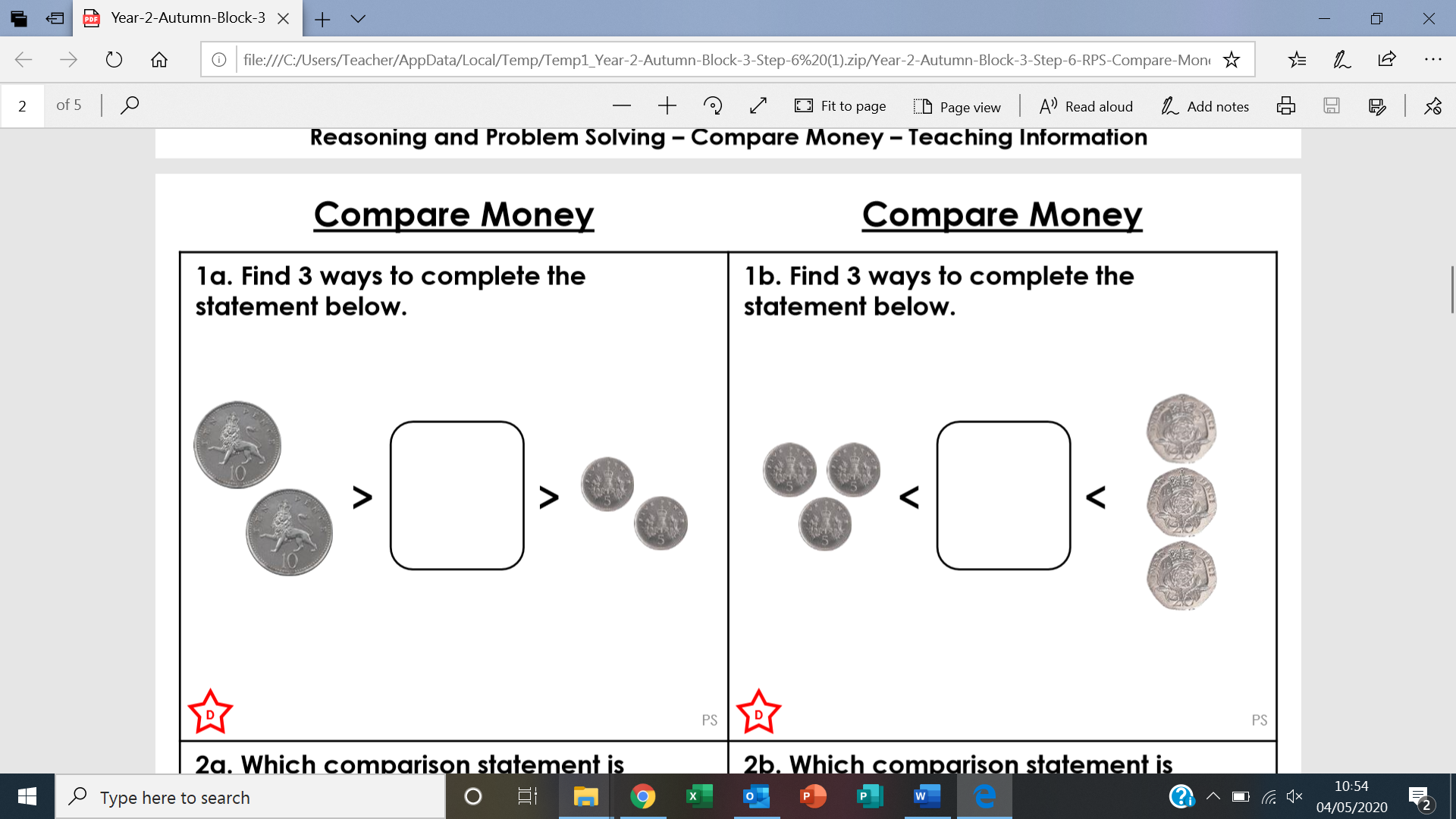 Which comparison statement is incorrect? Explain the mistake 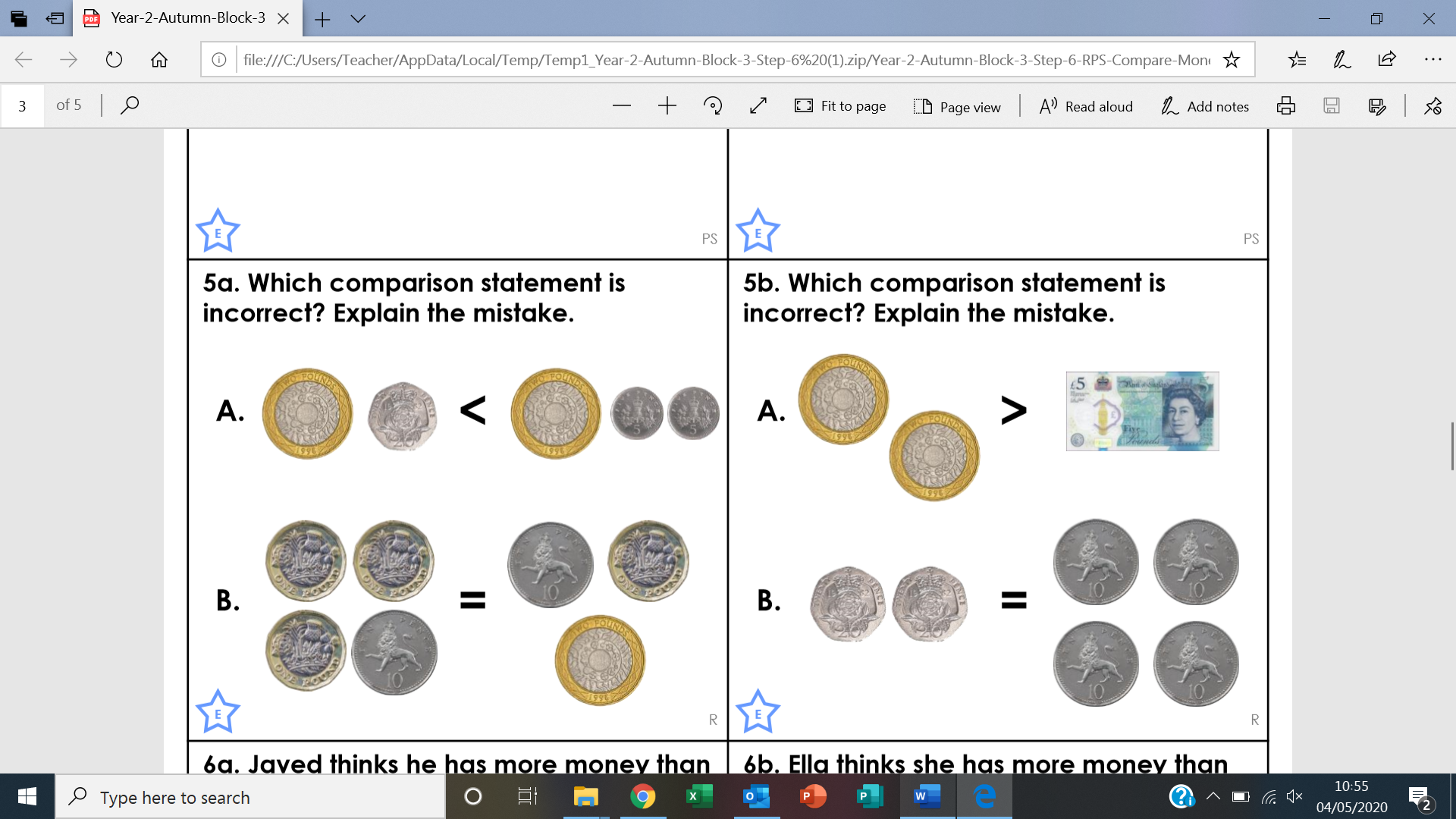 Ella thinks she has more money than Will. Is she correct? Explain your answer. 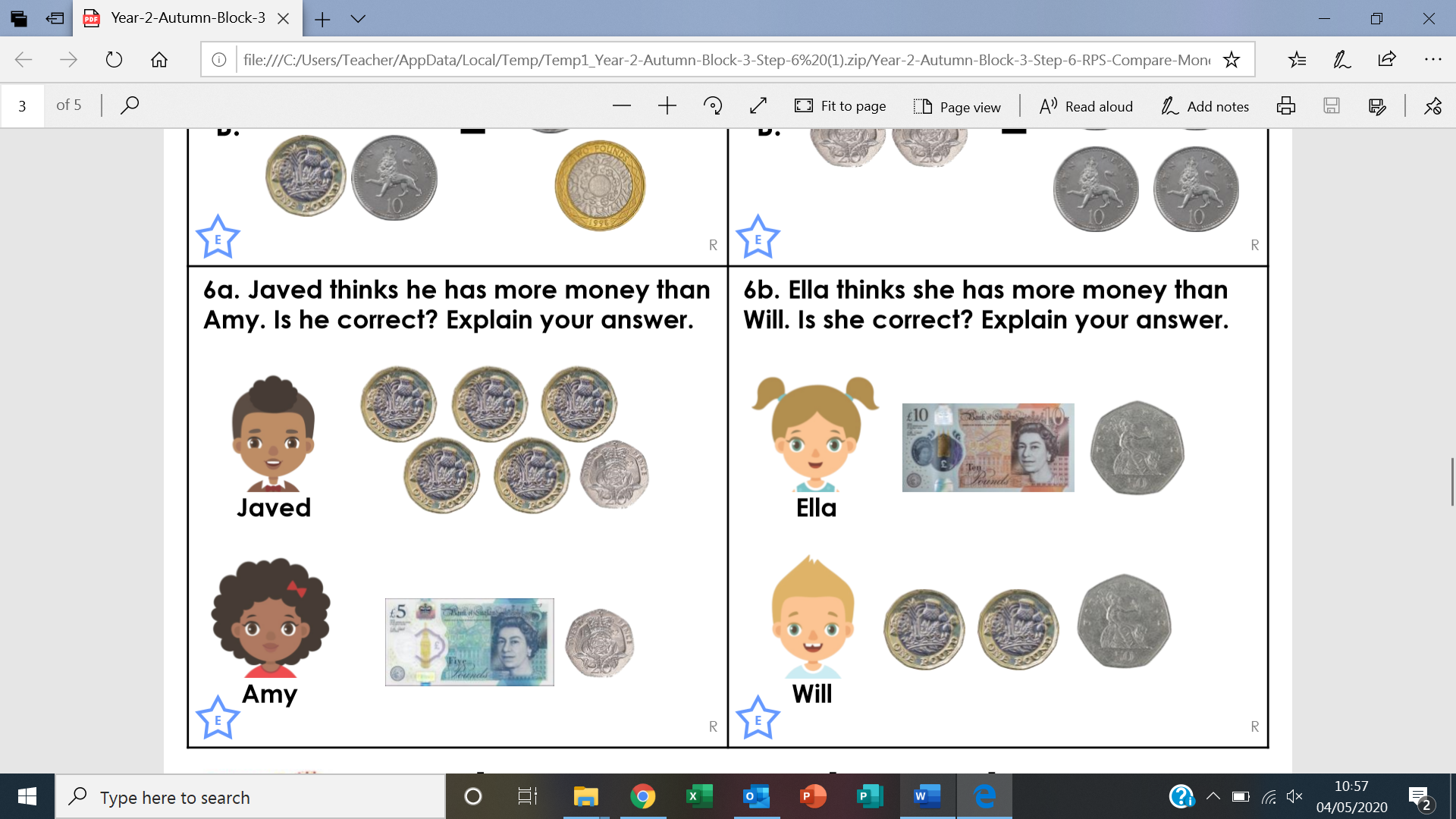 Sam and Megan both want to buy a new teddy bear. Who has enough money to buy the teddy bear? Explain your answer.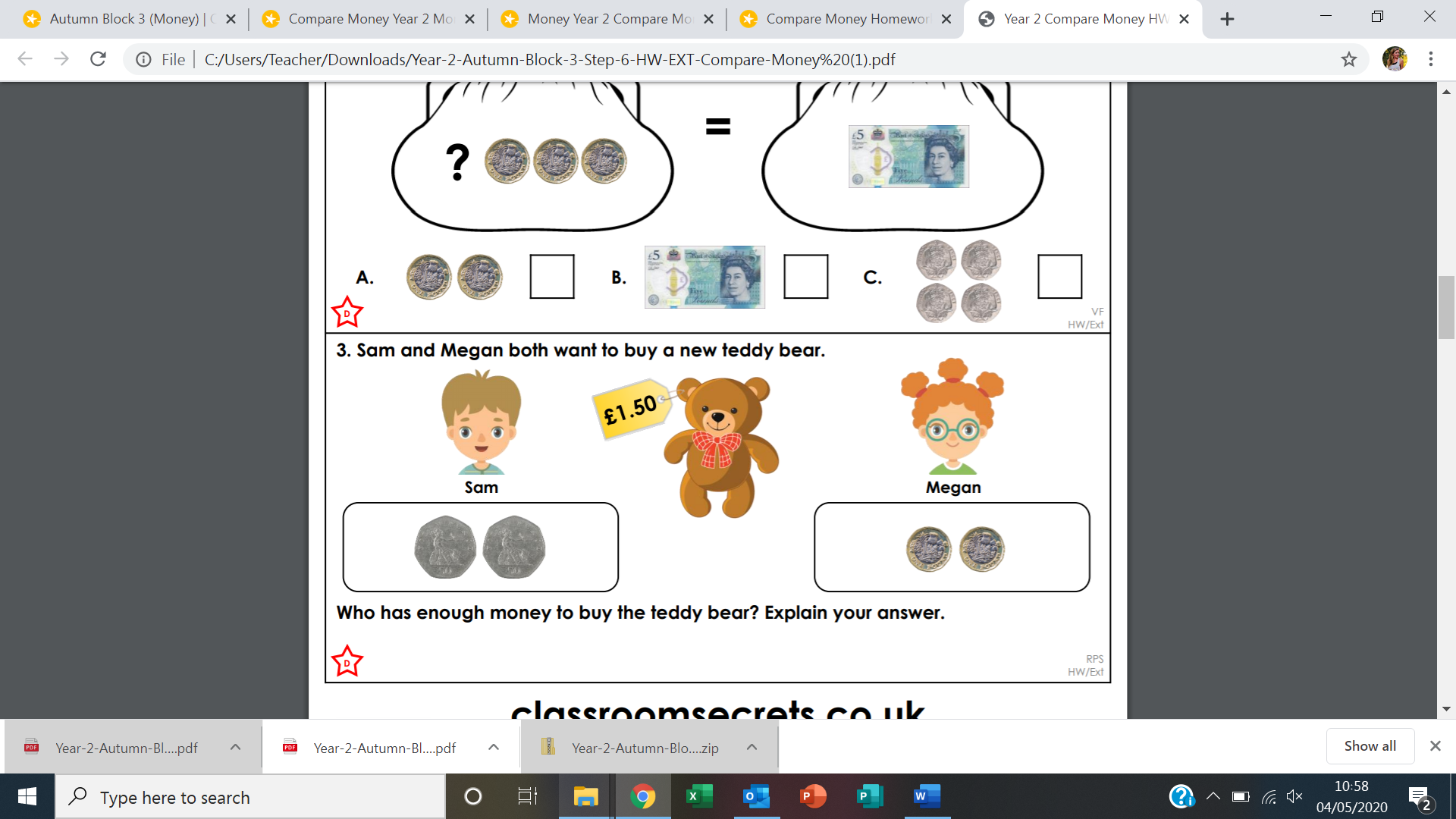 